Breakdown of allocations for Leicester City secondary schools as of 1 March 2021 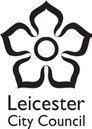 Table showing number of places allocated against the published admissions criteria: Table showing the full breakdown:  Where the breakdown of allocations is not shown for a school, you will need to contact the school directly for more information as this information is not held by Leicester City Council.   Therefore this letter acts as a refusal notice under section 17.1 of the Freedom of Information Act 2000, in accordance with section 1.1 of the Act.Key to table headings: EHCP - Children who have a Statement of SEN or an EHC Plan LAC - Children in the care, or previously in the care, of a local authority within England  LAC not England – Children who were previously in care, outside of England Social/Medical - Pupils who have a serious social or medical need Catchment - Children whose home address is in the catchment area of the secondary school Sibling - Children whose home address is outside the catchment area of the secondary school with a sibling at the school Staff Child - Children who are sons/daughters of staff working at the school for at least 2 years at the time of application Distance - Children whose home address is outside the catchment area of the secondary school and who have requested a place Furthest Distance - Straight line distance (in miles) from school of last place allocated to on-time applicants (for over-subscribed schools) • Allocated Alt Offers - Children allocated school as nearest with places available Notes: Brook Mead Academy is a new school opening in Autumn 2021. Parents have therefore had to apply directly to the school rather than the local authority for a place. The school will be accepting pupils who applied directly to them as well as the Alternative Offers made by the local authority.  We have temporarily overfilled Castle Mead Academy as a number of parents have applied to the local authority for Castle Mead Academy, but also applied directly to Brook Mead Academy for a place. It is anticipated Castle Mead Academy will revert to their PAN from Autumn 2021 once parents have chosen between the two offers available to them.  As Tudor Grange Samworth Academy is an all-through school, they have 60 places that are taken up by children who transfer from their year 6 group. DfE numberName of School Total Preferences Published Admission Number (PAN) Temp Over Offers Total allocated Waiting list on offer day856/4001Avanti Fields School 225 180 0 175 0856/4270Babington Academy 420 270 0 270 3856/4242Beaumont Leys School 464 210 0 210 39Not yet assignedBrook Mead Academy 3 240 0 121 0856/4009Castle Mead Academy 422 240 16 256 0856/4205Crown Hills Community College 724 300 0 300 68856/4721English Martyrs Catholic School 528 180 0 180 153856/4274Fullhurst Community College 425 300 0 300 0856/4251Judgemeadow Community College 558 240 0 218 0856/4000Madani Boys’ School 243 90 0 90 63856/4724Madani Girls’ School 335 90 0 90 139856/4267Moat Community College 362 210 0 210 29856/4005New College Leicester 351 180 30 210 1856/4249Orchard Mead Academy 245 210 0 207 0856/4244Rushey Mead Academy 826 324 0 324 183856/4723Saint Paul’s Catholic School 354 180 0 180 28856/4232Sir Jonathan North College 338 240 0 227 0856/4250Soar Valley College 831 312 0 312 137856/4273The City of Leicester College 587 270 0 270 0856/4002The Lancaster Academy 162 180 0 103 0856/4004Tudor Grange Samworth Academy 61 120 0 57 0DfE numberName of School EHCP LAC LAC not England Social/ Medical Catchment & Sibling Sibling only Catchment  only Staff Child Distance Furthest Distance (in miles) Allocated Alt Offers Total allocated 856/4001Avanti Fields School 3 0 0 0 0 27 0 0 126 n/a 19 175 856/4270Babington Academy 6 6 0 0 73 26 114 0 45 2.400 0 270 856/4242Beaumont Leys School 2 0 0 1 35 42 71 0 59 0.989 0 210 Not yet assignedBrook Mead Academy 0 0 0 0 0 0 3 0 0 n/a 118 121 856/4009Castle Mead Academy 1 3 0 2 44 0 205 0 1 2.245 0 256 856/4205Crown Hills Community College 2 3 0 1 48 70 80 1 95 0.932 0 300 856/4721English Martyrs Catholic School n/a n/a n/a n/a n/a n/a n/a n/a n/a n/a 0 180 856/4274Fullhurst Community College 0 1 0 1 71 14 162 0 47 n/a 4 300 856/4251Judgemeadow Community College 0 2 0 0 20 62 22 0 102 n/a 10 218 856/4000Madani Boys’ School n/a n/a n/a n/a n/a n/a n/a n/a n/a n/a 0 90 856/4724Madani Girls’ School n/a n/a n/a n/a n/a n/a n/a n/a n/a n/a 0 90 856/4267Moat Community College 1 1 0 0 53 40 70 0 45 0.575 0 210 856/4005New College Leicester 2 0 0 1 64 5 133 0 5 2.024 0 210 856/4249Orchard Mead Academy 1 1 0 0 47 17 84 0 18 n/a 39 207 856/4244Rushey Mead Academy 1 0 0 1 59 42 170 0 51 0.930 0 324 856/4723Saint Paul’s Catholic School n/a n/a n/a n/a n/a n/a n/a n/a n/a n/a 0 180 856/4232Sir Jonathan North College 0 1 0 0 21 26 61 0 107 n/a 11 227 856/4250Soar Valley College 4 1 0 1 102 17 187 0 0 1.388 0 312 856/4273The City of Leicester College 1 3 0 0 30 63 55 0 110 n/a 8 270 856/4002The Lancaster Academy 1 1 0 0 2 17 33 0 31 n/a 18 103 856/4004Tudor Grange Samworth Academy 0 0 0 0 4 1 29 0 6 n/a 17 57 